110學年度第一學期進修部班級教室配置圖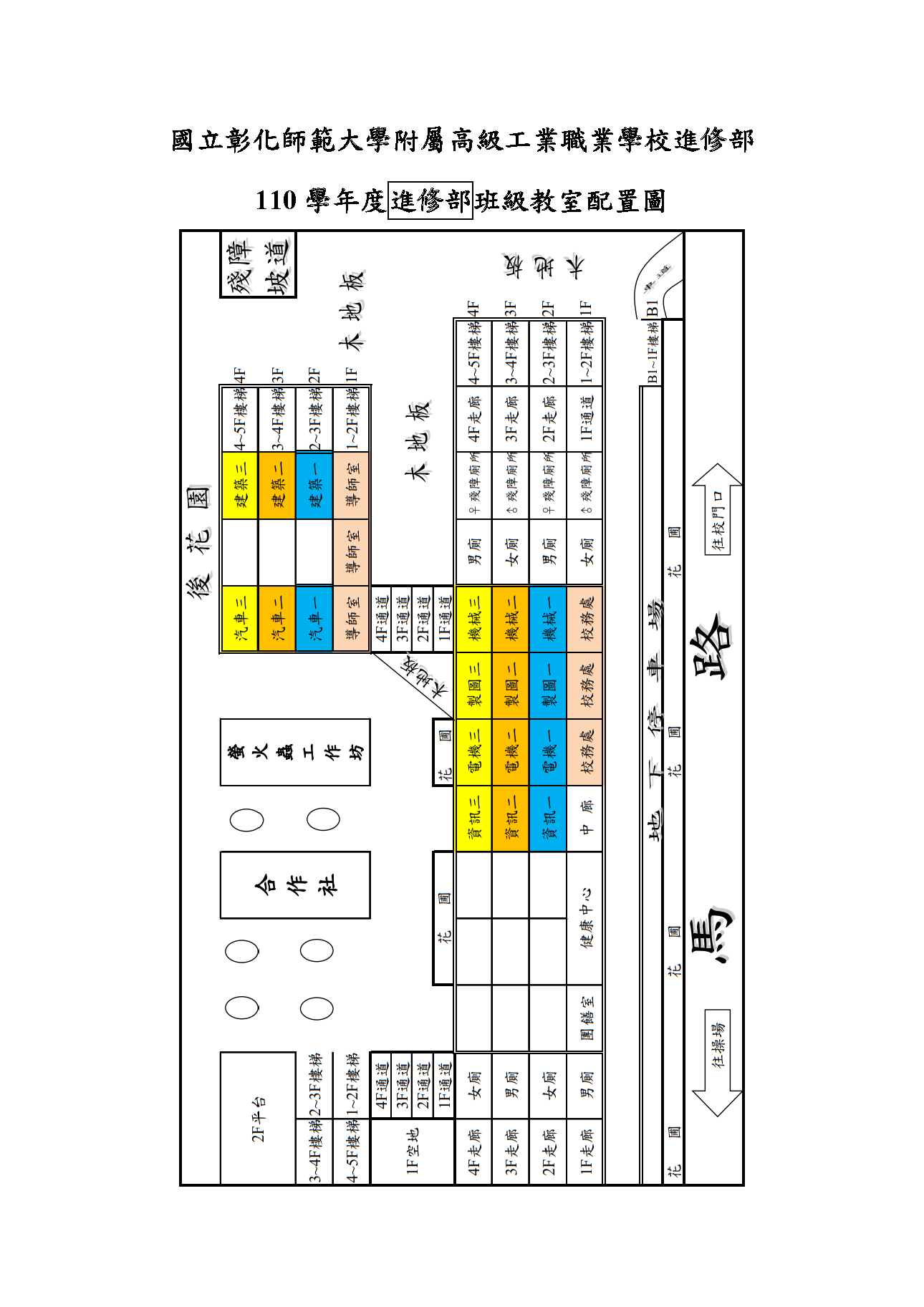 *高一班級教室為藍色網底